                   TAEKWONDO  PRVENSTVO  BOSNE I HERCEGOVINE 2016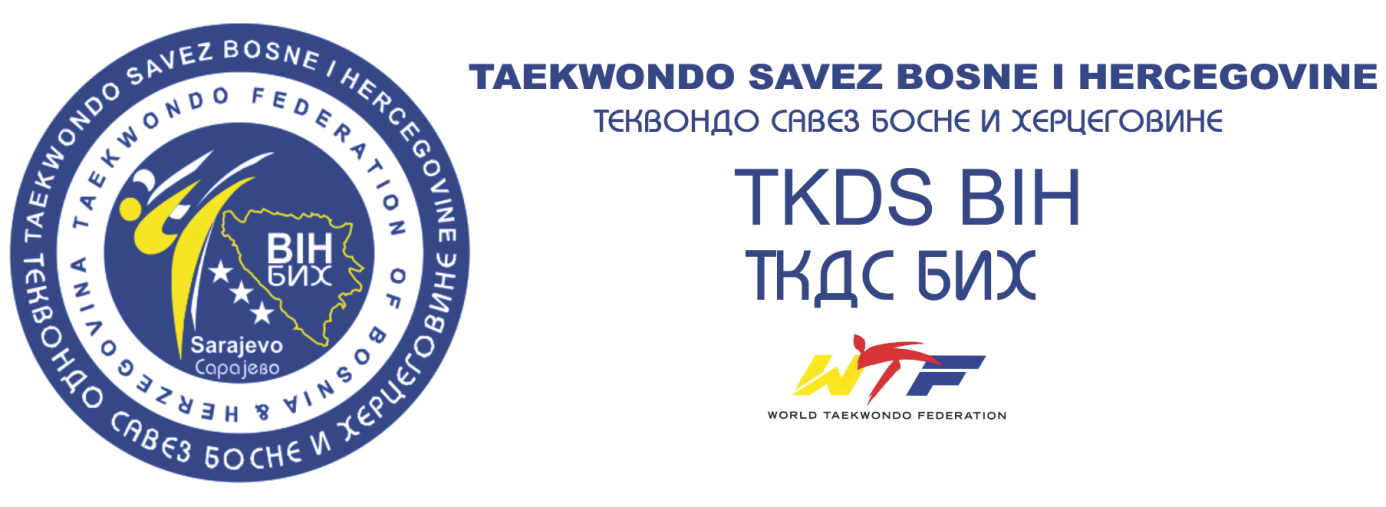           IV.  ZA MLAĐE KADETE / KADETKINJE - XIII . ZA KADETE / KADETKINJE                            XIV.  ZA JUNIORE / JUNIORKE TE SENIORE / SENIORKE                                                           Čapljina, 19.03.2016Supervizor: Taekwondo savez Bosne i HercegovineTehnički organizator:  Taekwondo klub „Čapljina“Pokrovitelj  Općina ČapljinaDautum: 19.03.2016 godinaMjesto održavanja: Gradska dvorana ČapljinaPrijava: Zadnji dan prijave, četvrtak, 17.03.2016 godina do 00:00 sati.Putem:    http://taekwondo.com.hr/Kontakt: Zejd Dukmenić,TKDS BIH predsjednik tel: 061 319351, e.-mail: tkdsbih@gmail.com                   TKD klub Čapljina, Željko Vego tehnički organizator tel: 063 493 257                   Branko Stanić glavni sudija tel: 063 413 205  Satnica:07:30-09:00h    registracija i vaga09:00-09:15h    sastanak sudaca09:15-09:30h    sastanak trenera09:30-14:00h    kvalifikacijske borbe14:00-15:00h    pauza15:00h               otvaranje natjecanja15:40h               nastavak natjecanja, podjela medalja  i peharaPravila i propozicije: WTF - ETU –TKDS BIH Pravo nastupa u borbama imaju: Mlađi kadeti / kadetkinje rođeni 2005.,2006.,2007 i 2008 godište.  (modifikovana pravila bez udarca u glavu)Kadeti / kadetkinje rođeni 2002., 2003. i 2004. godine.Juniori/ juniorke rođeni 1999.,2000. i 2001. godine.Seniori/seniorke sa navršenih 17 god. na dan održavanja natjecanja, 1999 godište pa nadalje. Napomene: - Natjecatelj može nastupiti samo u jednoj težinskoj odnosno dobnoj kategoriji. - Pri vaganju obavezno predočiti natjecateljsku iskaznicu TKDS BIH.  Za one koji ne posjeduju istu obavezno pri vaganju predočiti dokument rodni list i sl.na uvid.      U orginalu ili ovjerena kopija dokumenta.- Licencirani treneri i voditelji za 2016. koji vode natjecatelje na borilište moraju biti u sportskoj odjeći, te moraju predočiti važeće licence na zahtjev službenih osoba TKDS BIH.- Svi natjecatelji moraju imati potpisanu izjavu/saglasnost za učešće na natjecanju. Za maloljetne natjecatelje  (8 – 17) godina izjava mora biti potpisana od strane roditelja ili staratelja. -TKD klub iz kojeg natjecatelj dolazi obavezan je obezbjediti pomenutu izjavu/saglasnost za svog natjecatelja te je na zahtjev nadležnog organa TKDS BIH obavezan pokazati.- Natjecatelji nastupaju na vlastitu odgovornost u slučaju ozljeda ili nestanka stvari  TKDS BIH  i tehnički organizator nesnose nikakvu odgovornost.- sama prijava za učešće podrazumjeva da su natjecatelji i odgovorne osobe klubova razumjele odredbe svega pomenutog.Težinske kategorije: Mlađi kadeti /tkinje -24 kg, -27 kg, -30 kg, -33 kg, -36 kg, -39 kg, -43 kg, -47 kg, -51 kg, +51 kg KADETI -33 kg, -37 kg, -41 kg, -45 kg, -49 kg, -53 kg, -57 kg, -61 kg, -65 kg, +65 kg KADETKINJE -29 kg, -33 kg, -37 kg, -41 kg, -44 kg, -47 kg, -51 kg, -55 kg, -59 kg, +59 kg JUNIORI -45 kg, -48 kg, -51 kg, -55 kg, -59 kg, -63 kg, -68 kg, -73 kg, -78 kg, +78 kg JUNIORKE -42 kg, -44 kg, -46 kg, -49 kg, -52 kg, -55 kg, -59 kg, -63 kg, -68 kg, +68 kg SENIORI -54 kg, -58 kg, -63 kg, -68 kg, -74 kg, -80 kg, -87 kg, +87 kg SENIORKE -46 kg, -49 kg, -53 kg, -57 kg, -62 kg, -67 kg, -73 kg, +73 kgTrajanje borbi:Mađi kadeti/ kadetkinje  2x1,5min.Kadeti / kadetkinje  2x2min.Juniori/ juniorke te seniori/ seniorke 3x2min.Oprema: Za sve borbe (mlađi kadeti, kadeti, juniori i seniori) koristit će se elektronski oklopi Daedo. Svi natjecatelji moraju osigurati vlastitu zaštitnu opremu (Daedo nanožnice sa senzorom, kacigu, štitnike za ruke i noge, rukavice, gumu za zube i suspenzor). Žalbe: U pisanom obliku + 100 KM  – rješava žalbeno vijeće. Nagrade: Diplome, Medalje za I., II. i III. Mjesto, pehari za ekipne plasmane. Kotizacija: 30KM po natjecateljuSmještaj: Hotel Mogorjelo Čapljina tel: 036 810 815Rukovodstvo natjecanja: Delegat TKDS BIH :  Delegat domaćina: gosp. Nešo ArarGlavni sudac: gosp.Branko Stanić               TAEKWONDO SAVEZ BOSNE I HERCEGOVINE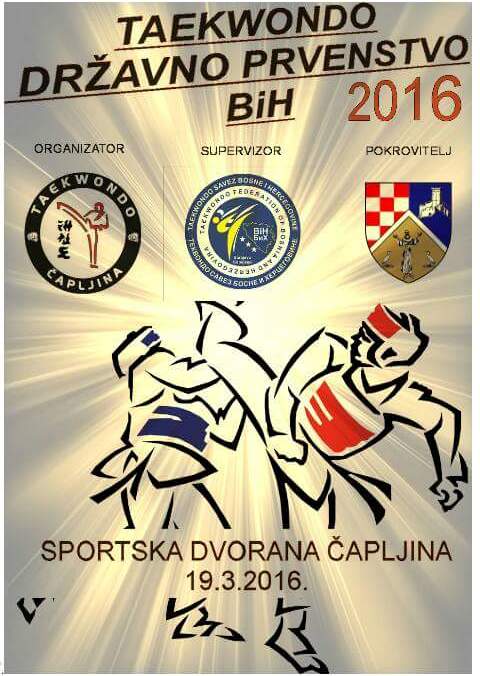 